  Żuromin, 18.01.2019 r.OA.118.2.2019.EMOGŁOSZENIE O NABORZE PRAWNIKADLA UCZESTNIKÓW PROGRAMU SPECJALNEGO pn. „Kierunek – Aktywność”Powiatowy Urząd Pracy w Żurominie zaprasza do złożenia oferty na prowadzenie zajęć grupowych z zakresu poradnictwa prawnego w ramach działania: zajęcia motywująco - aktywizujące dla 35 uczestników programu specjalnego pn. „Kierunek – Aktywność”. Nazwa i adres Zamawiającego: Powiatowy Urząd Pracy w Żurominieul. Lidzbarska 27A09-300 ŻurominNIP: 511-00-01-150Tryb udzielenia zamówienia:Zgodnie z art. 4 pkt 8 ustawy z dnia 29 stycznia 2004 r. – Prawo zamówień publicznych (t.j. Dz. U. z 2018 r., poz. 1986 ze zm.) gdyż jego wartość nie przekracza kwoty 30 000 euro.Postępowanie o udzielenie zamówienia prowadzone jest w trybie otwartego konkursu.3. Opis przedmiotu zamówienia:Przedmiotem zamówienia jest przeprowadzenie zajęć grupowych dla ogółem 35 osób z zakresu poradnictwa prawnego w ramach programu specjalnego pn. „Kierunek – Aktywność” z podziałem na 4 grupy, w wymiarze 2 godziny na 1 grupę – ogółem 8 godzin.Termin realizacji zadania: w okresie od 01.02.2019 r. do 30.09.2019 r.Usługa będzie realizowana zgodnie z harmonogramem zajęć ustalonym w porozumieniu z Zamawiającym.Miejsce realizacji: Sala udostępniona przez Powiatowy Urząd Pracy w siedzibie PUP przy ul. Lidzbarskiej 27A w Żurominie.Forma zatrudnienia: Prowadzenie zajęć grupowych z zakresu poradnictwa prawnego w ramach zajęć motywująco – aktywizujących odbywających się na podstawie umowy zlecenia, zgodnie z ustalonym harmonogramem. Realizacja zajęć w terminie i zakresie ustalonym z Zamawiającym.Metoda prowadzenia: zajęcia grupowe.Forma płatności: przelew.Cel zajęć:Celem realizacji zadania jest wyposażenie uczestników programu specjalnego w podstawy wiedzy z zakresu prawa pracy i prawa cywilnego. 4. Warunki udziału w postępowaniu:Usługę mogą realizować osoby spełniające kryteria:-  posiadają wykształcenie wyższe prawnicze – potwierdzone dyplomem;- mile widziane doświadczenie w prowadzeniu zajęć grupowych; szkolenie / warsztat / sesja szkoleniowa;- znajomość rynku pracy oraz sieci pomocy osobom w sytuacji kryzysowej;- dyspozycyjność, systematyczność i rzetelność w realizacji obowiązków.5. Wykaz oświadczeń oraz dokumentów, jakie mają dostarczyć Wykonawcy w celu potwierdzenia spełnienia warunków udziału w postępowaniu:
Wymagane dokumenty:1) dokumenty poświadczające wykształcenie;2) oferta cenowa Wykonawcy zawierająca proponowane wynagrodzenie za wykonanie zadania, zgodnie z załącznikiem nr 1;3) oświadczenie wykonawcy, zgodnie z załącznikiem nr 2;W przypadku posiadania doświadczenia do wykorzystania załącznik nr 3.6. Opis kryteriów, którymi Zamawiający będzie się kierował przy wyborze oferty:Całkowity koszt wykonania usługi poradnictwa prawnego w ramach zajęć motywująco – aktywizujących (cena) – 100%.Oferent ponosi wszelkie koszty związane z przygotowaniem i złożeniem oferty.7. Miejsce oraz termin składania ofert:Ofertę na Formularzu oferty w zamkniętej kopercie należy złożyć do dnia: 25 stycznia 2019 r. do godz. 15.30 w formie pisemnej osobiście lub listownie na adres: Powiatowego Urzędu Pracy w Żurominie, ul. Lidzbarska 27A, 09-300 Żuromin z dopiskiem: „Zajęcia grupowe z zakresu poradnictwa prawnego, w ramach programu specjalnego pn. Kierunek – Aktywność”.Decydujące znaczenie dla oceny zachowania powyższego terminu ma data i godzina wpływu oferty do Powiatowego Urzędu Pracy, a nie data jej wysłania przesyłką pocztową czy kurierską.Dokumenty, które wpłyną do Powiatowego Urzędu Pracy w Żurominie po upływie wyżej wymienionego terminu nie będą rozpatrywane oraz zostaną niezwłocznie zwrócone. Załączniki do ogłoszenia nr:Formularz oferty,Oświadczenie wykonawcy,Oświadczenie o doświadczeniu,Klauzula informacyjna w związku z przetwarzaniem danych osobowych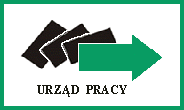 POWIATOWY  URZĄD  PRACY 
W  ŻUROMINIEul. Lidzbarska 27A,  09-300 Żuromintel. 23 6573163, 6574106    fax 23 6573163 wew. 34e-mail: wazu@praca.gov.pl 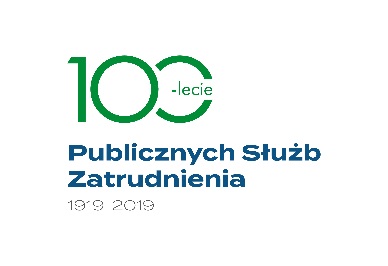 Program specjalny „Kierunek-Aktywność”Program specjalny „Kierunek-Aktywność”Program specjalny „Kierunek-Aktywność”realizowany od 01.02.2019 r. do 31.12.2019 r. ze środków Funduszu Pracy  realizowany od 01.02.2019 r. do 31.12.2019 r. ze środków Funduszu Pracy  realizowany od 01.02.2019 r. do 31.12.2019 r. ze środków Funduszu Pracy  Grupa docelowa obejmowana wsparciem w ramach programu: osoby bezrobotne z ustalonym III profilem pomocy oraz osoby bezrobotne z ustalonym II profilem pomocy należące do co najmniej jednej z grup bezrobotnych: osób długotrwale bezrobotnych, 
osób powyżej 50 roku życia, osób z  niepełnosprawnością, osób posiadających co najmniej jedno dziecko do 6 r.ż.Grupa docelowa obejmowana wsparciem w ramach programu: osoby bezrobotne z ustalonym III profilem pomocy oraz osoby bezrobotne z ustalonym II profilem pomocy należące do co najmniej jednej z grup bezrobotnych: osób długotrwale bezrobotnych, 
osób powyżej 50 roku życia, osób z  niepełnosprawnością, osób posiadających co najmniej jedno dziecko do 6 r.ż.Grupa docelowa obejmowana wsparciem w ramach programu: osoby bezrobotne z ustalonym III profilem pomocy oraz osoby bezrobotne z ustalonym II profilem pomocy należące do co najmniej jednej z grup bezrobotnych: osób długotrwale bezrobotnych, 
osób powyżej 50 roku życia, osób z  niepełnosprawnością, osób posiadających co najmniej jedno dziecko do 6 r.ż.